Учреждения высшего профессионального образования Югры№наименование образовательного учреждения адрестелефон сайт/логотип1Государственное образовательное учреждение  высшего  профессионального образования Ханты-Мансийского автономного округа - Югры "Сургутский государственный университет" 628412, Ханты-Мансийский автономный округ - Югра, г. Сургут, ул. Лениена, д. 18(3462)76 - 29- 00www.surgu.ru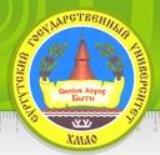 2Государственное образовательное учреждение  высшего  профессионального образования Ханты-Мансийского автономного округа - Югры "Сургутский государственный педагогический  университет" 628162, Ханты-Мансийский автономный округ - Югра, г.Сургут, ул.50 лет ВЛКСМ, 10/28(3462)31- 94- 34 www.surgpu.ru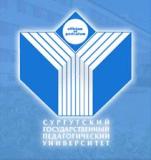 3Государственное образовательное учреждение  высшего  профессионального образования Ханты-Мансийского автономного округа - Югры "Нижневартовский государственный гуманитарный  университет" Функции и полномочия учредителя вуза осуществляет Министерство образования и науки Российской Федерации628605, Тюменская область,  г. Нижневартовск, ул. Ленина, д. 568(3462)45 - 18- 05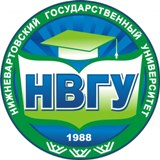 www.nggu.ru4Бюджетное учреждение высшего образования Ханты-Мансийского автономного округа – Югры «Ханты-Мансийская государственная медицинская академия»  628685, Ханты-Мансийский автономный округ - Югра, г. Ханты-Мансийск, ул.Мира, 408(3467)39-34-50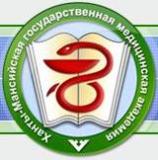 hmgma.ru5Федеральное государственное бюджетное образовательное учреждение высшего профессионального образования «Югорский государственный университет»Функции и полномочия учредителя вуза осуществляет Министерство образования и науки Российской Федерации628012, Ханты-Мансийский автономный округ – Югра, г.Ханты-Мансийск, ул.Чехова, 168(3467)35-75-04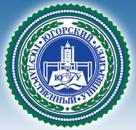 ugrasu.ru